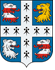  СОВЕТ ДЕПУТАТОВМУНИЦИПАЛЬНОГО ОБРАЗОВАНИЯ НИЗИНСКОЕ СЕЛЬСКОЕ ПОСЕЛЕНИЕМУНИЦИПАЛЬНОГО ОБРАЗОВАНИЯ ЛОМОНОСОВСКИЙ МУНИЦИПАЛЬНЫЙ РАЙОНЛЕНИНГРАДСКОЙ ОБЛАСТИ(третий созыв)РЕШЕНИЕот 18 апреля 2023г.                                                                                                                    № 13О приме  в муниципальную собственностьнедвижимого имущества    В соответствии с ч. 1 ст. 14 Федерального закона от 06.10.2003г. № 131-ФЗ «Об общих принципах организации местного самоуправления в Российской Федерации», уведомлением конкурсного управляющего ООО «ТАРЕАЛ» Н. А. Гулько, руководствуясь ст. 131 и 132 Федерального закона от 26.10.2002г. №127-ФЗ «О несостоятельности (банкротстве)», Уставом МО Низинское сельское поселение, Совет депутатов МО Низинское сельское поселение решил:Принять в муниципальную собственность муниципального образования Низинское сельское поселение от конкурсного управляющего ООО «ТАРЕАЛ» недвижимое имущество, согласно Приложения №1 к настоящему Решению.Право муниципальной собственности на объекты, указанные в п.1 настоящего Решения, возникает с момента государственной регистрации права на них в Управлении Федеральной службы государственной регистрации, кадастра и картографии по Ленинградской области.Настоящее Решение вступает в силу после опубликования в печати (обнародования на Интернет-сайте МО Низинское сельское поселение).Контроль за исполнением настоящего Решения возложить на главу местной администрации МО Низинское сельское поселение.Глава муниципального образования Низинское сельское поселение                                                                     Н. А. Дергачева Приложение №1К решению Совета депутатовОт «18»апреля2023 г. №13Перечень недвижимого имущества, подлежащего приему в муниципальную собственность МО Низинское сельское поселение.Наименование объектаКадастровый номерПлощадь, м2 / протяженность, п.мместорасположениеКадастровая стоимость на 01.01.2022г., руб.Внеплощадочные сети хозяйственно-бытовой канализации и канализационно-очистных сооружений к малоэтажному жилому комплексу ООО «ТАРЕАЛ» в д. Узигонты (2 очередь, 4 этап)47:14:0000000:37919730 м2Ленинградская область, Ломоносовский район, МО Низинское сельское поселение, МО Горбунковское сельское поселение, МО Ропшинское сельское поселение, Ломоносовское лесничество, Володарское участковое лесничество в кварталах 77,786 019 572,90Внутриквартальные инженерные ливневой канализации (сооружение (ливневая канализация)47:14:0302003:15303 600 п.мЛенинградская область, Ломоносовский район, Муниципальное образование Низинское сельское поселение, д. Узигонты30 375 031,13Внутриквартальные инженерные сети газоснабжения (внутриквартальные инженерные сети газоснабжения)47:14:0302006:15523 510 п.мЛенинградская область, Ломоносовский район, Муниципальное образование Низинское сельское поселение, д.Узигонты13 947 474,00Внеплощадочные сети газопровода к малоэтажному жилому комплексу ООО «ТАРЕАЛ» в д. Узигонты (2 очередь 2 этап)47:14:0000000:379772 085 п.мЛенинградская область, Ломоносовский район, МО Низинское сельское поселение, МО Горбунковское сельское поселение, МО Ропшинское сельское поселение, Ломоносовское лесничество, Володарское участковое лесничество в кварталах 77,788 192 801,53Внеплощадочные сети водоснабжения к малоэтажному жилому комплексу ООО «ТАРЕАЛ» в д. Узигонты (2 очередь 1 этап) (Соороужение (водопровод)47:14:0302006:15534 350,00 п.мЛенинградская область, Ломоносовский район, Муниципальное образование Низинское сельское поселение, д.Узигонты56 696 486,82Внутриквартальные инженерные сети электроснабжения (внутриквартальные инженерные сети электроснабжения)47:14:0302006:15603 550,00 п.мЛенинградская область, Ломоносовский район, Муниципальное образование Низинское сельское поселение, д.Узигонты13 783 601,10Внешние питающие сети электроснабжения кабельная линия 10кВ для электроснабжения малоэтажной застройки в д.Узигонты (2очередь, 3 этап) (Сооружение (сети электроснабжения)47:14:0000000:380484 603,00 п.мЛенинградская область, Ломоносовский район, МО Низинское сельское поселение, МО Горбунковское сельское поселение, Ломоносовское лесничество, Володарское участковое лесничество в кварталах 47, 57-59, 61-6617 537 614,45